Baze de date relationale Generalitatihttp://www.scritub.com/stiinta/informatica/baze-de-date/Baze-de-date-relationale83395.php Modelul relational al datelor a fost primit cu entuziasm si acceptat aproape fara rezerve atat de specialistii din domeniul bazelor de date cat si de utilizatori, inca de la aparitia primelor articole ale lui Codd E. F., in 1970 prin care erau puse bazele acestui model. Ideea unui model asamblist al datelor a fost lansata in 1968 de catre Childs D. F. care a subliniat faptul ca orice structura de date poate fi reprezentata printr-una sau mai multe tabele de date, in cadrul carora este necesar sa existe si informatii de legatura, pentru  asigurarea legaturilor intre tabele. Codd are meritul de a fi articulat si dezvoltat ideile cu privire la utilizarea teoriei apartenentei la ansambluri sub forma unui model coerent de structurare a datelor numit 'modelul relational'. Despre acest model s-a scris mult, astfel incat in prezent, lucrarile consacrate modelului relational si sistemelor de gestiune a bazelor de date relationale sunt cu mult mai numeroase de cat cele dedicate altor tipuri de modele si sisteme.S-a constatat ca prin utilizarea sistemelor relationale este posibila atingerea unor obiective importante ale organizarii datelor si anume: asigurarea unei mai mari independente a programelor de aplicatie fata de organizarea datelor precum si a unor instrumente eficace de control a coerentei si redundantei datelor.Utilizatorii cuceriti de simplitatea modelului relational au manifestat o puternica preferinta pentru  sistemele relationale. Trebuie subliniat faptul ca  folosirea modelului relational nu necesita cunostinte teoretice deosebite . Modelul relational poate fi prezentat utilizatorilor cu ajutorul unor concepte extrem de simple si intuitive. De exemplu, relatia conceptul central in modelul relational poate fi prezentata sub forma unui tablou de date. Reprezentarea relatiei in acest mod este comoda, usor de inteles si de utilizat, in special in cadrul operatiilor asupra datelor.Definirea unui SGBD relational impune analizarea carcteristicilor pe care trebuie sa le prezinte un model de date pentru a fi considerat relational. Exista diferite modalitati pentru a defini acest concept:·       Prezentarea datelor in tabele supuse anumitor operatii: selectie, proiectie, reuniune, compunere, intersectie, etc.·       Un sistem de baze de date ce suporta un limbaj de tip SQL - Structured Query Language.·       Un sistem de baze de date care respecta principiile modelului relational introdus de Codd.1.2. Caracteristicile modelului relational.Un model relational este caracterizat de trei concepte. Conceptele modelului relational sunt :1.     Structura relationala a datelor. În cadrul bazelor de date relationale, datele sunt organizate sub forma de tablouri bidimensionale (tabele de date), numite relatii. Asocierile dintre relatii se reprezinta explicit prin atribute de legatura. Aceste atribute figureaza intr-una din relatiile implicate in asociere (de regula , in cazul legaturilor de tip 'unu la multi') sau sunt plasate intr-o relatie distincta, construita special pentru  examinarea legaturilor intre relatii (in cazul legaturilor de tip 'multi la multi'). O baza de date relationala (BDR) reprezintă 333j92d ; un ansamblu de relatii, prin care se reprezinta atat datele cat si legaturile dintre date.2.     Operatorii modelului relational. Definesc operatiile care se pot efectua asupra relatiilor, in scopul realizarii functiilor de prelucrare asupra bazei de date, respectiv consultarea, inserarea, modificarea si stergerea datelor.3.     Restrictiile de integritate ale modelului relational.  Permit definirea starilor coerente ale bazei de date.1.2.1. Structura relationala a datelor  Prezentarea structurii relationale a datelor impune definirea notiunilor de: domeniu, relatie, atribut si schema a unei relatii.1.2.1.1.DomeniuDomeniul reprezinta o multime de valori, caracterizata printr-un nume. Un domeniu se poate defini explicit, prin enumerarea tuturor valorilor apartinand acestuia sau implicit, prin precizarea proprietatilor pe care le au valorile din cadrul domeniului respectiv.Sa consideram, domeniile D1, D2, D3 definite astfel:D1:           D2:           D3:D1, D2 - definire explicitaD3       - definire implicitaPentru un ansamblu de domenii D1, D2,…,Dn produsul cartezian al acestora reprezinta multimea tuplurilor <v1, v2,.., vn >, unde v1 este o valoare apartinand domeniului D1, v2 o valoare din D2, s.a.m.d.De exemplu, tuplurile :<“Maria”, “F”, 50>, <”Vasile”, ”M”,15> va apartine produsului cartezian: D3D1D2.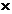 1.2.1.2.RelatieRelatia reprezinta o submultime a produsului cartezian al mai multor domenii, submultime caracterizata printr-un nume si care contine tupluri cu semnificatie.Considerand, de exemplu ca se cunosc doua persoane, vom defini relatia R prin tuplurile care descriu aceste persoane si anume:R:Observatie: Într-o relatie tuplurile trebuie sa fie distincte, nu se admit duplicari ale tuplurilor.O reprezentare a relatiei este tabelul bidimensional (tabela de date), in care liniile reprezinta tuplurile, iar coloanele corespund domeniilor.    R:    D3              D1      D2     Relatia poate avea semnificatia unui fisier, iar tuplul poate fi considerat drept o inregistrare, iar valorile din cadrul tuplului pot fi interpretate drept valori ale campurilor inregistrare.Numarul tuplurilor dintr-o relatie reprezinta cardinalul relatiei iar numarul valorilor (atributelor) dintr-un tuplu defineste gradul relatiei.1.2.1.3.AtributÎn timp ce tuplurile dintr-o relatie trebuie sa fie unice, un domeniu poate apare de mai multe ori in produsul cartezian pe baza caruia este definita relatia.Sa consideram, de exemplu ca o persoana dispune de urmatoarele date: nume, sex, varsta si numele sotului.O posibilitate de organizare a acestor date o reprezinta relatia din urmatorea figura.     PERS: D3               D1                   D2                   D3Relatia PERS reprezinta o submultime a produsului cartezian: D3D1D2D3.Semnificatia valorilor din cadrul unui tuplu se stabileste in acest caz nu numai pe baza domeniului de care apartine valorile, ci li in functie de pozitia ocupata in cadrul tuplului. Dependenta fata de ordine a datelor inseamna o reducere a flexibilitati organizarii datelor. Într-o organizare eficienta, flexibila ordinea liniilor si coloanelor din cadrul tabelei de date nu trebuzie sa prezinte nici o importanta. Pentru a diferentia coloanele care contin valori ale aceluiasi domeniu si a elimina astfel dependenta de pozitie in cadrul tabelei se associaza fiecarei coloane un nume distinct, ceea ce duce la aparitia notiunii de atribut.Atributul reprezinta coloana unei tabele de date, caracterizata printr-un nume. Numele coloanei (atributului) exprima de obicei semnificatia valorilor din cadrul coloanei respective. Relatia PERS poate fi prezentata astfel: PERS:Cand inseram tupluri intr-o relatie, de multe ori un atribut este necunoscut sau neaplicabil. Pentru a reprezenta acest atribut a fost introdusa o valoare conventionala in relatie, si anume valoarea null. Rezultatul operatorilor <, >, =,+,-,*, / este null cand unul din argumente este null. Prin urmare, 'null = null'are valoarea null.1.2.1.4.Schema unei relatii   Prin schema unei relatii se intelege numele relatiei, urmat de lista atributelor, pentru fiecare atribut precizandu-se domeniul asociat. Astfel, pentru o relatie R cu atributele A1, A2,…, An si domeniile D1, D2,…, Dm, cu m ≤ n, schema relatiei R poate fi reprezentata intr-una din formele prezentate mai jos:R(A1 : D1,…, An : Dm)  sau R:Schema unei relatii se mai numeste si intensia unei relatii. Intensia unei relatii  este o expresie a proprietatilor comune si invariante ale tuplurilor care compun relatia.Extensia unei relatii reprezinta multimea tuplurilor care compun la un moment dat relatia, multime care este variabilia in timp.De obicei, extensia unei relatii este stocata fizic in spatiul asociat bazei de date relationale, caz in care relatia poarta numele de relatie de baza.Exista insa si situatii in care extensia nu este memorata in baza de date. Este cazul asa numitelor relatii virtuale, cunoscute sub denumirea de vizualizare ( tabelul view).Tabelul view (relatia virtuala, vizualizare) constituie un filtru asupra tabelului initial care contine numai informatia necesara unei anumite abordari, unei anumite aplicatii.  Daca baza de date este memorata fizic pe disc, tabelul view este virtual  deoarece datele pe care le contine nu sunt in realitate memorate in baza de date, este memorata numai definitia tabelului view.Vizualizarea nu este definita explicit, ca relatiile de baza, prin multimea tuplurilor componente ci implicit, pe baza altor relatii prin intermediul unor expresii relationale. Stabilirea efectiva a tuplurilor care compun vizualizarea se realizeaza prin evaluarea expresiei relationale ori de cate ori utilizatorul se refera la aceea vizualizare.Utilizarea vizualizarilor este avantajoasa, deoarece asigura securitatea tabelului initial, care este protejat de stergeri, modificari etc. Exista totusi limitari in utilizarea acestor tabele, de exemplu coloanele calculate nu pot fi reactualizate. Pentru crearea vizualizarilor exista implementari specifice in diferite limbaje de definire a datelor. De exemplu, in SQL :CREATE VIEW student(nume, prenume, an, grupa )AS SELECT nume, prenume, cod_an, cod_grupaFROM studWHERE cod_sectie = 'SSC';1.2.2. Operatorii. modelului relationalOperatorii modelului relational definesc operatiile care se pot efectua asupra relatiilor, in scopul realizarii functiilor de prelucrare asupra bazei de date.Modelul relational ofera doua multimi de operatori pe relatii si anume: algebra relationala si calculul relational.                      Calculul relational este de doua tipuri: orientat pe tuplu (pe inregistrare) sau orientat pe domenii.Operatorii algebrei relationale sunt fie operatori traditionali pe multimi (UNION, INTERSECT, PRODUCT, DIFFERENCE), fie operatori relationali speciali (PROJECT, SELECT, JOIN, DIVISION).Calculul realtional reprezinta o adaptare a calcului predicatelor la domeniul bazelor de date relationale. Ideea de baza este de a identifica o relatie cu un predicat. Pe baza unor predicate initiale, prin aplicarea unor operatori ai calculului cu predicate (conjuctia, disjunctia, negatia, cuantificatorul existential si cel universal) se pot defini noi predicate, noi relatii. Variabilele care apar in constructiile calculului relational  orientat pe domenii sunt variabile definite asupra domeniilor, iar cele care apar in constructiile calculului relational orientat pe tupluri sunt variabile definite asupra relatiilor, adica valorile acestora reprezinta tupluri.Exista doua moduri diferite care sunt utilizate pentru a exprima operatiile intr-un model relational:·       Algebric, in care filtrele (noile relatii) se obtin aplicand operatori specializati asupra uneia sau mai multor relatii din cadrul bazei relationale (algebra relationala).·       Logic, in care filtrele se obtin cu ajutorul unor formule logice pe care tuplurile relatiei rezultat trebuie sa le satisfaca (calculul relational).Echivalenta dintre algebra relationala si calculul relational a fost demonstrata de Ullman. Aceasta echivalenta arata ca orice relatie posibil de definit in algebra relationala poate fi definita si in cadrul calcului relational, si reciproc.1.2.2.1. Algebra relationalaAlgebra relationala a fost introdusa de Codd  ca o multime de operatii formale actionand asupra unor relatii si producand ca rezultat alte relatii. Baza teoretica fundamentala pentru limbajele de interogare relationale o constituie cei opt operatori introdusi de Codd pentru manipularea relatiilor. Operatorii realizeaza urmatoarele functii:SELECT (selectie) - extrage tupluri ce satisfac o conditie specificata; PROJECT (proiectie) - extrage atributele specificate;DIFFERENCE (diferenta) - elimina tupluri care apar intr-o relatie, dar nu apar in cealalta;PRODUCT (produs cartezian) - genereaza toate perechile posibile de tupluri, primul element al perechi fiind luat din prima relatie, iar cel de-al doilea element din cealalta relatie;UNION (reuniune) - reuneste doua relatii;INTERSECT (intersectie) - extrage tupluri care apar in ambele relatii;DIVISION(diviziune) - extrage valorile atributelor dintr-o relatie, care apar in toate valorile atributelor din cealalta relatie;JOIN(compunere) - extrage tupluri din mai multe relatii corelate astfel:·       NATURAL JOIN (compunere naturala) - combina tupluri din doua relatii, cu conditia ca atributele comune sa aiba valori identice;·       SEMI-JOIN(semi-compunere) - selecteaza toate tuplurile din prima relatie care vor fi corelate cu tupluri din cea de-a doua relatie;·       -JOIN (compunere) - combina tupluri din doua relatii, cu conditia ca valorile atributelor sa satisfaca o anumita conditie;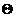 ·       OUTER JOIN (compunere externa) - combina tupluri din doua relatii, astfel incat conditiile de corelare sa fie satisfacute. Tuplurile din orice relatie care nu satisfac aceste conditii sunt completate cu valori null.Pentru operatorii UNION, INTERSECT si DIFFERENCE, se presupune ca sunt aplicati numai la relatii avand aceeasi aritate, iar ordinea atributelor este aceeasi.Toate operatiile de baza ale algebrei relationale se regasesc sub forma instructiunilor de manipulare a datelor din SQL. Exemplele au fost introduse cu scopul de-a marca analogia intre transpunerea cererilor in limbaj algebric si implementarea in SQL. Toate exemplele care vor fi intalnite se refera la urmatoarele  tabele de date:SALARIAT(cod_salariat, nume, prenume, sex, job, cod_sef, data_ang, salar, comision, cod_dept),DEPARTAMENT (cod_dept, nume_dept, loc),ATASAT_LA(cod_salariat, nr_proiect, functia),PROIECT(nr_proiect, descriere, buget).1. Operatorul UNION (reuniunea)Reuniunea reprezinta o operatie a algebrei relationale definita pe doua relatii: R1 si R2 ambele cu o aceeasi schema, operatie care consta din construirea unei noi relatii R3, cu schema identica cu R1 si R2 si avand drept extensie tuplurile din  R1 si R2, luate impreuna o singura data.Operatorul UNION permite obtinerea tuplurilor distincte a doua relatii si poate fi utilizat pentru adaugarea de noi tupluri intr-o relatie.   Notatiile uzuale  intalnite pentru reuniune sunt: R1ÈR2, OR(R1ÈR2), APPEND(R1,R2), UNION(R1,R2).Reprezentarea grafica a operatiei de reuniune a doua relatii este:Fig. 4.2-1 Reprezentarea grafica a operatorului UNION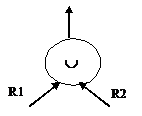 Ø     Afisarea tuturor persoanelor care sunt programator sau sunt de sex masculin din baza de date salariat se va realiza prin operatia de reuniune.Reuniunea in SQL :SELECT nume, prenume, salar, comisionFROM salariatWHERE job = 'programator'  UNIONSELECT nume, prenume, salar, comisionFROM salariatWHERE sex = 'm';2. Operatorul DIFFERENCE (diferenta)Diferenta reprezinta  o operatie a algebrei relationale definita pe doua relatii R1 si R2 ambele cu o aceeasi schema, operatia consta din construirea unei noi relatii R3, cu schema identica cu a relatiilor R1 si R2, cu extensia formata din acele tupluri ale relatiei R1 care nu se regasesc si in relatia R2.Diferenta este o operatie binara necomutativa care permite obtinerea tuplurilor ce apar numai intr-o relatie.   Notatiile uzuale pentru operatia de diferenta sunt: R1 - R2, REMOVE(R1, R2), MINUS(R1, R2), DIFFERENCE(R1, R2).Reprezentarea grafica a operatiei de diferenta este:Fig. 4.2-2 Reprezentarea grafica a operatorului DIFFERENCE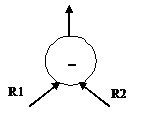 3. Operatorul INTERSECT (intersectia)Intersectia reprezinta o operatie a algebrei relationale definita pe doua relatii: R1 si R2, ambele cu aceeasi schema, operatie care consta din construirea unei noi relatii R3, cu schema identica cu a relatiilor R1 si R2 si cu extensia formata din tuplurile comune ale relatiilor R1 si R2.Operatorul INTERSECT este un operator binar, comutativ, derivat: R1 Ç R2 = R1 - (R1 - R2) sauR1 Ç R2 = R2 - (R2 - R1)Notatiile uzuale pentru operatia de intersectie sunt: R1 Ç R2, INTERSECT(R1, R2), AND(R1,R2)                                                                 Reprezentarea grafica a operatiei de intersectie este:Fig. 4.2-3 Reprezentarea grafica a operatorului INTERSECT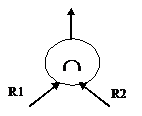 Operatorii DIFFERENCE si INTERSECT pot fi simulati in SQL cu ajutorul optiunilor EXISTS, NOT EXISTS, IN, != ANY, in cadrul comenzii SELECT. În SQL*PLUS exista operatori speciali INTERSECT, MINUS care realizeaza aceste operatii.Ø     Afisarea tuturor angajatilor (nume, prenume, salar, comision, sex) din baza de date salariat care lucreaza la proiectul cu numarul 22, se va realiza prin operatorul  INTERSECT.Intersectie in SQL :SELECT nume, prenume, salar, comision, sexFROM salariat sWHERE s. cod_salariat EXISTS(SELECT a.cod_salariatFROM atasat_la aWHERE a.nr_proiect = 22AND s.cod_salariat = a.cod_salariat);Ø     Afisarea tuturor angajatilor (nume, prenume, salar, comision, sex) din baza de date salariat care nu lucreaza la proiectul cu numarul 22, se va realiza prin operatorul  DIFFERENCE.Diferenta in SQL :SELECT nume, prenume, salarFROM salariat sWHERE s.cod_salariat NOT EXISTS(SELECT a.cod_salariatFROM atasat_la aWHERE a.nr_proiect = 22AND s.cod_salariat = a.cod_salariat);4. Operatorul PRODUCT (produs cartezian)Produsul cartezian reprezinta o operatie a algebrei relationale definita pe doua relatii: R1 si R2, operatie care consta din construirea unei noi relatii R3, a carei schema se obtine prin concatenarea schemelor relatiilor R1 si R2 si a carei extensie cuprinde toate combinatiile tuplurilor din R1 cu cele din R2.Notatiile uzuale pentru aceasta operatie sunt: R1 ´ R2, PRODUCT(R1, R2), TIMES(R1, R2).Reprezentarea grafica a produsului cartezian este:Fig. 4.2-4 Reprezentarea grafica a operatorului PRODUCT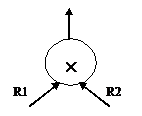 Produsul cartezian al bazei de date salariat cu baza de date departament poate fi exprimat in SQL astfel:SELECT *FROM salariat, departament;5. Operatorul PROJECT (proiectia)Proiectia reprezinta o operatie din algebra relationala definita asupra unei relatii R, operatie care consta din construirea unei noi relatii P, in care se regasesc numai acele atribute din R specificate explicit in cadrul operatiei. Suprimarea unor atribute din R inseamna efectuarea unor taieturi verticale asupra lui R, care pot avea ca efect aparitia unor tupluri duplicate ce se cer a fi eliminate.Prin operatia de proiectie se trece de la o relatie de gradul n la o operatie de gradul p, mai mic decat cel initial (p < n).Notatiile uzuale pentru operatia de proiectie sunt urmatoarele:, R[ A1, A2, …, Am], PROJECT(R, A1, A2, …, Am), unde A1, A2, …, Am sunt parametrii proiectiei relativ la relatia R. Reprezentarea grafica a proiectiei este: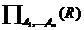 Fig. 4.2-5 Reprezentarea grafica a operatorului  PROJECT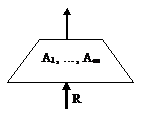 Proiectia poate fi exprimata in SQL astfel:(Proiectie cu inregistrari nedistincte)SELECT nume, prenume, salar, comisionFROM salariat;(Proiectie cu inregistrari distincte, fara dubluri)SELECT  DISTINCT nume, prenume, salar, comisionFROM salariat;6. Operatorul SELECT (selectia)Selectia reprezinta o operatie din algebra relationala definita asupra unei relatii R, operatie care consta din construirea unei relatii S, a carei schema este identica cu cea a relatiei R si a carei extensie este construita din acele tupluri din R care satisfac o conditie mentionata explicit in cadrul operatiei.Conditia precizata in cadrul operatiei de selectie este in general de forma:atribut < operator de comparatie > valoareunde: < operator de comparatie>  poate fi: <, <=, >=, > sau ¹Notatiile utilizate sunt: sconditie(R), R[conditie], RESTRICT(R, conditie), SELECT(R, conditie).Reprezentarea grafica a operatiei de selectie este:Fig. 4.2-6 Reprezentarea grafica a operatorului SELECT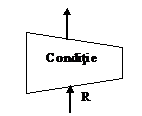 Ø    Afisarea angajatilor din departamentul cu numarul10 se va realiza utilizand operatia de selectie pe baza de date salariat.Selectia poate fi exprimata in SQL astfel:SELECT *FROM salariatWHERE cod_dept =10;7. Operatorul JOIN (Jonctiune, Compunere)Operatorul JOIN permite regasirea informatiei din mai multe relatii corelate.Compunerea (jonctiunea) reprezinta o operatie din algebra relationala definita pe doua relatii: R1 si R2, operatie care consta din construirea unei noi relatii R3, prin concatenarea unor tupluri din R1 cu tupluri din R2. Se concateneaza acele tupluri din R1 si R2 care satisfac o anumita conditie, specificata explicit in cadrul operatiei. Extensia relatiei R3 va contine acele tupluri care satisfac conditia de compunere. Conditia necesara aplicarii operatorului JOIN este ca tuplurile ce se combina sa fie similare.Notatiile utilizate sunt: JOIN( R1, R2, conditie).Operatorul JOIN combina produsul cartezian, selectia si proiectia, astfel se construieste un produs cartezian, se elimina tupluri prin selectie, si se elimina atribute prin proiectie, adica:JOIN(R1,R2,conditie)=RESTRICT(PRODUCT(R1,R2), conditie)Reprezentarea grafica a operatorului JOIN este:Fig. 4.2-7 Reprezentarea grafica a operatorului JOIN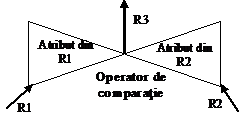 În functie de operatorul de comparatie din cadrul conditiei de compunere, exista mai multe variante ale operatorului JOIN pe care le vom prezenta in continuare.Operatorul NATURAL JOIN (equijoinul, Jonctiunea naturala)Jonctiunea naturala este o operatie definita pe doua relatii R1 si R2, prin care este constituita o noua relatie R3, a carei schema este obtinuta prin reuniunea atributelor din relatiile R1 si R2 (atributele cu acelasi nume se iau o singura data), si a carei extensie contine tuplurile obtinute prin concatenarea tuplurilor din R1 cu tuplurile din R2 care reprezinta aceleasi valori pentru atributele cu acelasi nume.Cel mai important tip de JOIN, in sensul celei mai frecvente utilizari este equijoinul. Equijoinul reprezinta jonctiunea dirijata de o conditie de forma:          atribut din R1 = atribut din R2Notatia uzuala pentru jonctiunea naturala (equijoin) este: JOIN(R1, R2), R1>< R2.Reprezentarea grafica a jonctiunii naturale este:Fig. 4.2-8 Reprezentarea grafica a operatorului NATURAL JOIN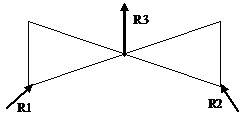 Algoritmul care realizeaza jonctiunea naturala este urmatorul:1.       Se calculeaza produsul cartezian R1 ´ R2;2.       Pentru fiecare atribut comun A care defineste o coloana in R1 si o coloana in R2, se selecteaza din R1 ´ R2 tuplurile ale caror valori coincid in coloanele R1.A si R2.A. Atributul R1.A reprezinta numele coloanei din R1 ´ R2 corespunzatoare coloanei A din R1;3.     Pentru fiecare astfel de atribut A se proiecteaza coloana R2.A, iar coloana R1.A se va numi A.Astfel, R1>< R2 =, unde A1, …, Am sunt atribute comune lui R1 si R2, iar i1, …im reprezinta lista componentelor din R1 ´ R2 (pastrand ordinea initiala) din care au fost eliminate componentele R2.A1, …, R2.Ak.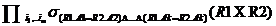 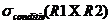 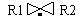 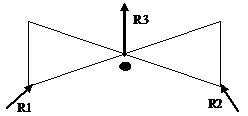 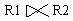 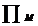 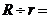 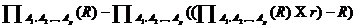 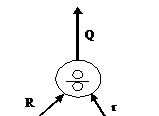 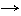 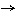 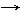 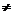 'Maria''F'30'Vasile''M'35'Maria''F'30'Vasile''Vasile''M'35'Maria'Nume:D3Sex:D1Varsta:D2Sot:D3'Maria''F'30'Vasile''Vasile''M'35'Maria'A1:D1…..An:DmA1:DA1A2:DA2'Rosu' 'Rosu''Galben'123A1:D A1A2:D A2'Rosu' ''Galben''Galben''Albastru''Albastru''Albastru'312123A1:DA1A2:DA2'Galben'3A1:DA1A2:DA2'Rosu' 'Rosu'12CodangNumeCoddepCoddepDendeptTel111222333Pop IonAlb IonSas Paul121123FinanciarPersonalTehnic112113134